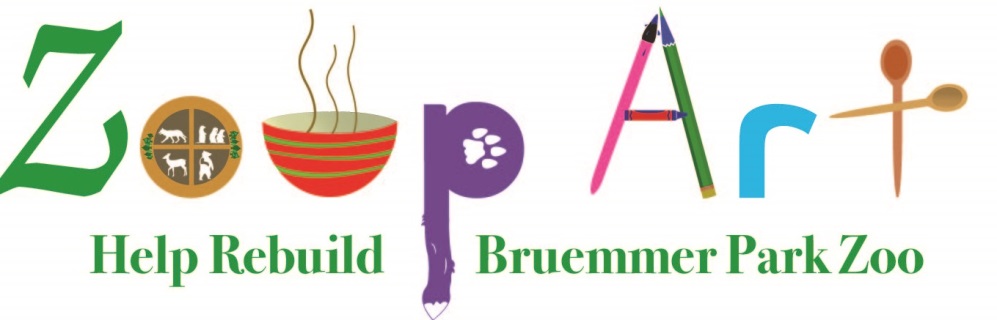 Registration FormAll Soup MakersYour Name as you would like it listed on all advertising Phone Number_____________________________________________Email Address______________________________________________Best Time to Contact ________________________________________ Name of Soup (Must be provided no later than February 1, 2019)__________________________________________________________Mail or Email Completed form to:ZSKCE4280 County Road FKewaunee, WI 54216info@bruemmerparkzoo.com